Construire un triangle ABC rectangle en A. Attention ! On doit pouvoir déplacer les points A, B et C et le triangle doit rester rectangle en A.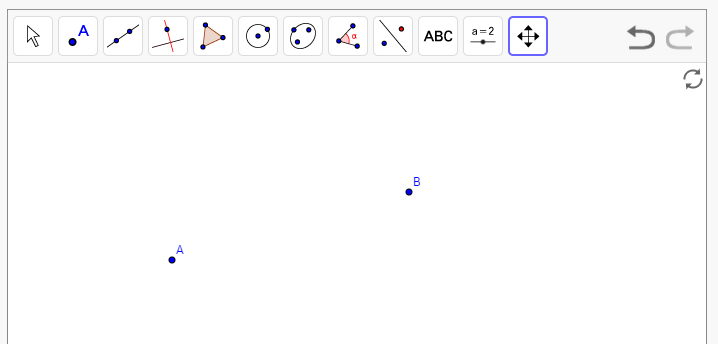 NiveauConstruction sous contraintesOutil2ndeDécouvrirGéométrie dynamique